МУНИЦИПАЛЬНОЕ БЮДЖЕТНОЕ ОБЩЕОБРАЗОВАТЕЛЬНОЕ УЧРЕЖДЕНИЕ АЛЕКСАНДРО-ЕРШИНСКАЯ СРЕДНЯЯ ШКОЛА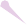 Подписан: МУНИЦИПАЛЬНОЕ БЮДЖЕТНОЕ ОБЩЕОБРАЗОВАТЕЛЬНОЕ УЧРЕЖДЕНИЕ АЛЕКСАНДРО-ЕРШИНСКАЯ СРЕДНЯЯ ШКОЛАDN: C=RU, S=Красноярский край, STREET="663705, Красноярский край, Дзержинский район, д. Александро – Ерша, ул. Центральная, д. 60", L=д. Александро – Ерша, T=Директор, O=МУНИЦИПАЛЬНОЕ БЮДЖЕТНОЕ ОБЩЕОБРАЗОВАТЕЛЬНОЕ УЧРЕЖДЕНИЕ АЛЕКСАНДРО-ЕРШИНСКАЯ СРЕДНЯЯ ШКОЛА, ОГРН=1022400650392, СНИЛС=04256191644, ИННЮЛ=2410003111, ИНН=241000692393, E=alvarius7@yandex.ru, G=Татьяна Дмитриевна, SN=Шевченко, CN=МУНИЦИПАЛЬНОЕ БЮДЖЕТНОЕ ОБЩЕОБРАЗОВАТЕЛЬНОЕ УЧРЕЖДЕНИЕ АЛЕКСАНДРО-ЕРШИНСКАЯ СРЕДНЯЯ ШКОЛАОснование: Я являюсь автором этого документа Местоположение: место подписанияДата: 2024.01.26 09:27:19+07'00'Foxit Reader Версия: 10.1.1Рассмотрено на Совете школы	Приложение № 1протокол №4 от   27.12. 2024	к приказу № 087 от 27.01.2024ПРАВИЛАвнутреннего распорядка учащихся, в том числе требования к дисциплине на учебных занятиях и правилами поведения вМБОУ Александро-Ершинской СШОбщие положенияНастоящие Правила внутреннего распорядка учащихся разработаны в соответствиис:Федеральным законом от 29 декабря 2012 г. № 273-ФЗ «Об образовании в Российской Федерации»;Федеральным законом № 618-ФЗ от 19.12.2023 "О внесении изменений в Федеральный закон "Об образовании в Российской Федерации";санитарно-эпидемиологическими требованиями, утвержденными постановлением Главного государственного санитарного врача РФ от 28 сентября 2020 г. № 28 «Об утверждении санитарных правил СП 2.4.3648-20 «Санитарно-эпидемиологические требования к организациям воспитания и обучения, отдыха и оздоровления детей и молодежи»;Порядком применения к обучающимся и снятия с обучающихся мер дисциплинарного взыскания, утвержденным приказом Министерства образования и науки Российской Федерации от 15 марта 2013 г. № 185;Уставом МБОУ А-Е СШК компетенции МБОУ А-Е СШ относятся разработка и принятие правил внутреннего распорядка обучающихся, в том числе устанавливающих требования к дисциплине на учебных занятиях и правилам поведения в образовательной организации, правил внутреннего трудового распорядка, иных локальных нормативных актов.Настоящие Правила регулируют режим образовательного процесса в МБОУ А-Е СШ, права обучающихся и меры их социальной поддержки и стимулирования, обязанности и ответственность обучающихся, применение поощрения и мер дисциплинарного воздействия к обучающимся муниципального бюджетного общеобразовательного учреждения Александро-Ершинской средней школы(далее - образовательная организация).Настоящие Правила разработаны с учетом мнения участников образовательного процесса.Дисциплина в организации, осуществляющей образовательную деятельность, поддерживается на основе уважения человеческого достоинства обучающихся, педагогических работников. Применение физического и (или) психического насилия по отношению к обучающимся, педагогическим работникам и иным работникам такой организации не допускается.Настоящие Правила обязательны для исполнения всеми участников образовательного процесса.Контроль за соблюдением правил внутреннего распорядка, включая соблюдение дисциплины на учебных занятиях и правил поведения в организации, осуществляется педагогическими, руководящими работниками такой организации, а также иными лицами, на которых возложены соответствующие обязанности.Текст настоящих Правил размещается на стенде и официальном сайте образовательной организации в сети Интернет.Режим образовательного процессаУчебный год начинается 1 сентября. Продолжительность учебного года в 1 классе. 33 недели, во 2-11 – 34 недели. Продолжительность осенних, зимних, оздоровительных(февральских) и весенних каникул не должна быть меньше 30 календарных дней.Календарный график на каждый учебный год утверждается приказом директора.Сроки государственной итоговой аттестации в 9 и 11 классах устанавливает Министерство образования и науки Российской Федерации.Учебные занятия в образовательной организации начинаются в 08 часов 30 минут. Учащиеся должны приходить в Школу не позднее, чем за 10 минут до начала занятий. Опоздание на уроки недопустимо.Для обучающихся 1 - 11-х классов устанавливается пятидневная учебная неделя.Продолжительность урока во 2–11-х классах составляет 40 минутОбучение в 1-м классе осуществляется с соблюдением следующих дополнительных требований:использование "ступенчатого" режима обучения в первом полугодии (в сентябре, октябре - по 3 урока в день по 35 минут каждый, в ноябре-декабре - по 4 урока в день по 35 минут каждый; январь - май - по 4 урока в день по 40 минут каждый).обучение проводится без балльного оценивания обучающихся и домашних заданий.Осуществление деятельности организации, реализация образовательных программ, в том числе с применением дистанционных образовательных технологий, проведении итоговой аттестации, организация оздоровительной компании, организация образовательного процесса и режима дня, организация питания и питьевого режима, осуществление присмотра и ухода в группах продленного дня, организация профилактических и противоэпидемических мероприятий, содержание собственной территории и помещений осуществляется в строгом соответствии с санитарно- эпидемиологическими требованиями, утвержденными постановлением Главного государственного санитарного врача РФ от 28.09.2020 № 28 «Об утверждении санитарных правил СП 2.4.3648-20 «Санитарно-эпидемиологические требования к организациям воспитания и обучения, отдыха и оздоровления детей и молодежи».Основные права обучающихся и меры их социальной поддержки и стимулирования3.1. Обучающимся предоставляются академические права на:Выбор организации, осуществляющей образовательную деятельность.Предоставление условий для обучения с учетом особенностей их психофизического развития и состояния здоровья, в том числе получение социально- педагогической и психологической помощи, бесплатной психолого-медико- педагогической коррекции.Обучение по индивидуальному учебному плану, в том числе ускоренное обучение, семейное обучение в пределах осваиваемой образовательной программы в порядке, установленном локальными нормативными актами.Выбор факультативных (необязательных для данного уровня образования) и элективных (избираемых в обязательном порядке) учебных предметов, курсов, дисциплин (модулей) из перечня, предлагаемого организацией, осуществляющей образовательную деятельность.Освоение наряду с учебными предметами, курсами, дисциплинами (модулями) по осваиваемой образовательной программе любых других учебных предметов, курсов, дисциплин (модулей), курсов внеурочной деятельности, модуля по ОРКСЭ преподаваемых в организации, осуществляющей образовательную деятельность, вустановленном ею порядке, а также преподаваемых в других организациях, осуществляющих образовательную деятельность, учебных предметов, курсов, дисциплин (модулей).Зачет результатов освоения обучающимися учебных предметов, курсов, дисциплин (модулей), практики, дополнительных образовательных программ в других организациях, осуществляющих образовательную деятельность.Уважение человеческого достоинства, защиту от всех форм физического и психического насилия, оскорбления личности, охрану жизни и здоровья.Свободу совести, информации, свободное выражение собственных взглядов и убеждений.Каникулы - плановые перерывы при получении образования для отдыха и иных социальных целей в соответствии с законодательством об образовании и календарным учебным графиком.Перевод в другую образовательную организацию, реализующую образовательную программу соответствующего уровня, в порядке, предусмотренном федеральным органом исполнительной власти, осуществляющим функции по выработке и реализации государственной политики и нормативно-правовому регулированию в сфере общего образования.Участие в управлении образовательной организацией в порядке, установленном ее уставом.Ознакомление со свидетельством о государственной регистрации, с уставом, со сведениями о дате предоставления и регистрационном номере лицензии на осуществление образовательной деятельности, свидетельством о государственной аккредитации, с учебной документацией, другими документами, регламентирующими организацию и осуществление образовательной деятельности в образовательной организации.Обжалование актов образовательной организации в установленном законодательством Российской Федерации порядке.Бесплатное пользование библиотечно-информационными ресурсами, учебной, производственной, научной базой образовательной организации.Бесплатное пользование лечебно-оздоровительной инфраструктурой, объектами культуры и объектами спорта образовательной организации.Бесплатный подвоз до образовательной организации.Обеспечение питанием в случаях и в порядке, которые установлены федеральными законами, законами субъектов Российской Федерации.Развитие своих творческих способностей и интересов, включая участие в конкурсах, олимпиадах, выставках, смотрах, физкультурных мероприятиях, спортивных мероприятиях, в том числе в официальных спортивных соревнованиях, и других массовых мероприятиях.Участие в соответствии с законодательством Российской Федерации в научно- исследовательской, научно-технической, экспериментальной и инновационной деятельности, осуществляемой образовательной организацией.Опубликование своих работ в изданиях образовательной организации на бесплатной основе.Поощрение за успехи в учебной, физкультурной, спортивной, общественной, научной, научно-технической, творческой, экспериментальной и инновационной деятельности.Лица, осваивающие основную образовательную программу в форме самообразования или семейного образования либо обучавшиеся по не имеющей государственной аккредитации образовательной программе, вправе пройти экстерном промежуточную и государственную итоговую аттестацию в организации, осуществляющей образовательную деятельность по соответствующей имеющейгосударственную аккредитацию образовательной программе. Указанные лица, не имеющие основного общего или среднего общего образования, вправе пройти экстерном промежуточную и государственную итоговую аттестацию в организации, осуществляющей образовательную деятельность по соответствующей имеющей государственную аккредитацию основной общеобразовательной программе, бесплатно. При прохождении аттестации экстерны пользуются академическими правами обучающихся по соответствующей образовательной программе.Обучающиеся имеют право на посещение по своему выбору мероприятий, которые проводятся в организации, осуществляющей образовательную деятельность, и не предусмотрены учебным планом, в порядке, установленном локальными нормативными актами. Привлечение обучающихся без их согласия и несовершеннолетних обучающихся без согласия их родителей (законных представителей) к труду, не предусмотренному образовательной программой, запрещается.Обучающиеся имеют право на участие в общественных объединениях, созданных в соответствии с законодательством Российской Федерации, а также на создание   общественных    объединений    обучающихся    в    установленном федеральным законом порядке.Принуждение обучающихся, воспитанников к вступлению в общественные объединения, в том числе в политические партии, а также принудительное привлечение их к деятельности этих объединений и участию в агитационных кампаниях и политических акциях не допускается.Лицам, завершившим освоение образовательных программ среднего общего образования, успешно прошедшим государственную итоговую аттестацию и имеющим итоговые оценки успеваемости "отлично" по всем учебным предметам, изучавшимся в соответствии с учебным планом, образовательная организация одновременно с выдачей соответствующего документа об образовании вручает медаль "За особые успехи в учении", образец, описание и порядок выдачи которой устанавливаются федеральным органом исполнительной власти, осуществляющим функции по выработке и реализации государственной политики и нормативно-правовому регулированию в сфере общего образования.Обязанности и ответственность учащихсяУчащиеся обязаны:Добросовестно осваивать образовательную программу, выполнять индивидуальный учебный план, в том числе посещать предусмотренные учебным планом или индивидуальным учебным планом учебные занятия, осуществлять самостоятельную подготовку к ним, выполнять задания, данные педагогическими работниками в рамках образовательной программы.Ликвидировать академическую задолженность в сроки, определяемые образовательной организацией.Выполнять требования устава организации, правил внутреннего распорядка, в том числе требования к дисциплине на учебных занятиях и правилам поведения в такой организации, правил проживания в общежитиях и интернатах и иных локальных нормативных актов по вопросам организации и осуществления образовательной деятельности;Заботиться о сохранении и укреплении своего здоровья, стремиться к нравственному, духовному и физическому развитию и самосовершенствованию.Немедленно информировать педагогического работника, ответственного за осуществление мероприятия, о каждом несчастном случае, произошедшим с ними или очевидцами которого они стали.Уважать честь и достоинство обучающихся, педагогических работников и иных работников образовательной организации, не создавать препятствий для получения образования другими учащимися.Не использовать средства подвижной радиотелефонной связи во время проведения учебных занятий при освоении образовательных программ начального общего, основного общего и среднего общего образования, за исключением случаев возникновения угрозы жизни или здоровью обучающихся, работников организации, осуществляющей образовательную деятельность, иных экстренных случаев.(п.4.1.,ч.1.ст 43)Бережно относиться к имуществу организации, осуществляющей образовательную деятельность, поддерживать в ней чистоту и порядок.С учетом возрастных и психофизических особенностей участвовать в общественно полезном труде, предусмотренном образовательной программой и направленном на формирование у обучающихся трудолюбия и базовых трудовых навыков, чувства причастности и уважения к результатам труда.Соблюдать режим организации образовательного процесса, принятый в образовательной организации.Находиться в образовательной организации только в сменной обуви, иметь опрятный и ухоженный внешний вид. На учебных занятиях (кроме занятий, требующих специальной формы одежды) присутствовать только в светской одежде делового (классического) стиля. На учебных занятиях, требующих специальной формы одежды (физкультура, технология и т.п.), присутствовать только в специальной одежде и обуви.Соблюдать нормы законодательства в сфере охраны здоровья граждан от воздействия окружающего табачного дыма и последствий потребления табака.Не осуществлять действия, влекущие за собой нарушение прав других граждан на благоприятную среду жизнедеятельности без окружающего табачного дыма и охрану их здоровья от воздействия окружающего табачного дыма и последствий потребления табака.Своевременно проходить все необходимые медицинские осмотры.В столовой обучающиеся обслуживаются в порядке очереди, выполняют требования работников столовой, дежурного учителя и дежурных из числа обучающихся. Проявляют осторожность и внимание при получении и употреблении горячих блюд. После столовой убирают за собой столовые принадлежности.Во время урока занимают свои места в кабинете по указанию классного руководителя или учителя по предмету, который учитывает   при   размещении детей их физические и психологические особенности.Перед началом урока учащиеся должны подготовить свое рабочее место и все необходимое для работы в классе.При входе учителя в класс учащиеся встают в знак приветствия и садятся после того, как учитель ответит на приветствие и разрешит сесть.В случае опоздания на урок учащиеся должны постучаться в дверь кабинета, зайти, поздороваться с учителем, извиниться за опоздание и попросить разрешения сесть на место.Время урока должно использоваться только для учебных целей. Во время урока нельзя шуметь, отвлекаться самому и отвлекать других учащихся от урока.По первому требованию учителя (классного руководителя) учащиеся должныпредъявлять дневник.Если ученику нужно задать вопрос или он готов ответить на вопрос учителя, ученик поднимает руку и задает свой вопрос (отвечает на вопрос учителя) после разрешения учителя.Если учащемуся необходимо выйти из класса, он должен попросить разрешения учителя.Учащиеся могут встать, навести чистоту и порядок на своем рабочем месте, выйти из класса после того, как прозвонит звонок и учитель объявит об окончании урока.Во время уроков обучающиеся могут пользоваться только теми техническими средствами и средствами обучения, которые необходимы в образовательном процессе, или теми, которые разрешил использовать учитель.Учащимся запрещается:Не использовать средства подвижной радиотелефонной связи во время проведения учебных занятий при освоении ОПНОО, ООПООО, ООПСОО, за исключением случаев возникновения угрозы жизни и здоровью обучающихся, работников организации, осуществляющей образовательную деятельность, иных экстренных случаевПриносить, передавать, использовать в образовательной организации и на ее территории оружие, спиртные напитки, табачные изделия, токсические и наркотические вещества и иные предметы и вещества, способные причинить вред здоровью участников образовательного процесса и (или) деморализовать образовательный процесс.Приносить, передавать, использовать любые предметы и вещества, могущие привести к взрывам, возгораниям и отравлению, колющие и легко бьющиеся предметы без чехлов (упаковки)Приносить экстремистские материалы, способствующие распространению идеи экстремизма среди учащихся, а также вовлечению несовершеннолетних в деятельность экстремистских организаций.Иметь неряшливый и вызывающий внешний вид.Применять физическую силу в отношении к обучающимся, педагогическим работникам и иным работникам образовательной.Играть в азартные игры.Использовать ненормативную лексику (сквернословить).Портить имущество или использовать его не по назначению, мусорить.Осуществлять предпринимательскую деятельность, в том числе торговлю или оказание платных услуг.Кричать, шуметь, бегать по школе, играть на музыкальных инструментах, пользоваться звуковоспроизводящей аппаратурой, за исключением случаев, когда это необходимо для реализации образовательной программы, проведения культурно- массового или спортивного мероприятия.Решать спорные вопросы с помощью физической силы или психологического насилия.За неисполнение или нарушение Устава образовательной организации, настоящих Правил и иных локальных нормативных актов по вопросам организации и осуществления образовательной деятельности учащиеся несут ответственность в соответствии с настоящими Правилами.Поощрения и дисциплинарное воздействиеРуководитель ОО обязан принимать относящие к компетенции ОО меры для защиты прав участников образовательных отношений, недопущение применения в отношении них физического и психического насилия.За образцовое выполнение своих обязанностей, отличную учебу, достижения в учебной и внеурочной деятельности (олимпиады, конкурсы, смотры и.т.п.) к учащимся школы могут быть применены следующие виды поощрений:объявление благодарности обучающемуся;направление благодарственного письма родителям (законным представителям);награждение почетной грамотой и (или) дипломом.Процедура применения поощрений.Объявление благодарности учащемуся, направление благодарственного письма родителям (законным представителям) учащегося, награждение почетной грамотой (дипломом) может осуществляться администрацией образовательной организации по представлению классного руководителя и (или) учителя-предметника за особые успехи, достигнутые учащимся по отдельным предметам учебного плана и (или) во внеурочной деятельности на различных уровнях.5.4.. За неисполнение или нарушение устава организации, правил внутреннего распорядка, в том числе требований к дисциплине на учебных занятиях и правилам поведения в такой организации, и иных локальных нормативных актов по вопросам организации и осуществления образовательной деятельности к обучающимся могут быть применены меры дисциплинарного взыскания - замечание, выговор, отчисление из организации, осуществляющей образовательную деятельность.Применение дисциплинарных взысканий:За каждый дисциплинарный проступок может быть применена одна мера дисциплинарного взыскания.При выборе меры дисциплинарного взыскания образовательная организация учитывает тяжесть дисциплинарного проступка, причины и обстоятельства, при которых он совершен, предшествующее поведение обучающегося, его психофизическое и эмоциональное состояние, а также мнение Совета учащихся и Совета родителей.Меры дисциплинарного взыскания не применяются к обучающимся по образовательным программам начального общего образования, а также к обучающимся с ограниченными возможностями здоровья (с задержкой психического развития и различными формами умственной отсталости).Не допускается применение мер дисциплинарного взыскания к обучающимся во время болезни, каникул, академического отпуска по беременности и родам или отпуска по уходу за ребенком.До применения меры дисциплинарного взыскания образовательная организация должна затребовать      от    обучающегося письменное объяснение. Если по истечении трех учебных дней указанное объяснение обучающимся не представлено, то составляется соответствующий акт. Отказ или уклонение обучающегося от предоставления им письменного объяснения не является препятствием для применения меры дисциплинарного взыскания.Дисциплинарное взыскание применяется не позднее одного месяца со дня обнаружения факта совершения проступка, не считая времени отсутствия учащегося, указанного в пункте 4.5.3 настоящих Правил, а также времени, необходимого на учет мнения Совета учащихся, Совета родителей (законных представителей) несовершеннолетних обучающихся, но не более семи учебных дней со дня представления директору мотивированного мнения указанных Советов в письменной форме.Применению дисциплинарного взыскания предшествует педагогическое расследование, осуществляемое на основании письменного обращения к директору того или иного участника образовательных отношений.При получении письменного заявления о совершении учащимся дисциплинарного проступка директор в течение трех рабочих дней передает его в комиссию по расследованию дисциплинарных проступков, создаваемую его приказом в начале каждого учебного года.В случае признания учащегося виновным в совершении дисциплинарного проступка комиссией выносится решение о применении к нему соответствующего дисциплинарного взыскания.Отчисление несовершеннолетнего обучающегося, достигшего возраста пятнадцати лет, из образовательной организации как мера дисциплинарного взыскания допускается за неоднократное совершение дисциплинарных проступков. Указанная мера дисциплинарного взыскания применяется, если иные меры дисциплинарного взыскания и меры педагогического воздействия не дали результата и дальнейшее пребывание в образовательной организации оказывает отрицательное влияние на других обучающихся, нарушает их права и права работников образовательной организации, а также нормальное функционирование организации, осуществляющей образовательную деятельность.Отчисление несовершеннолетнего обучающегося как мера дисциплинарного взыскания не применяется, если сроки ранее примененных к обучающемуся мер дисциплинарного взыскания истекли и (или) меры дисциплинарного взыскания сняты в установленном порядке.Решение об отчислении несовершеннолетнего обучающегося, достигшего возраста пятнадцати лет и не получившего основного общего образования, как мера дисциплинарного взыскания принимается с учетом мнения его родителей (законных представителей) и с согласия комиссии по делам несовершеннолетних и защите их прав. Решение об отчислении обучающихся - детей-сирот, детей, оставшихся без попечения родителей, принимается с согласия комиссии по делам несовершеннолетних и защите их прав и органа опеки и попечительства.Об отчислении несовершеннолетнего обучающегося в качестве меры дисциплинарного взыскания образовательная организация незамедлительно обязана проинформировать УО Администрации Дзержинского района.Применение к обучающемуся меры дисциплинарного взыскания на основании решения комиссии оформляется приказом директора, который доводится до обучающегося, родителей (законных представителей) несовершеннолетнего обучающегося под роспись в течение трех учебных дней со дня его издания, не считая времени   отсутствия   обучающегося   в	образовательной организации. Отказ обучающегося, родителей (законных представителей) несовершеннолетнего обучающегося ознакомиться с указанным приказом под подпись оформляется соответствующим актом.Учащийся, родители (законные представители) несовершеннолетнего обучающегося вправе обжаловать в комиссию по урегулированию споров между участниками образовательных отношений меры дисциплинарного взыскания и их применение к обучающемуся.Решение комиссии по урегулированию споров между участниками образовательных отношений является обязательным для всех участников образовательных отношений в образовательной организации и подлежит исполнению в сроки, предусмотренные указанным решением.Решение комиссии по урегулированию споров между участниками образовательных отношений может быть обжаловано в установленном законодательством Российской Федерации порядке.Если в течение года со дня применения меры дисциплинарного взыскания к учащемуся не будет применена новая мера дисциплинарного взыскания, то он считается не имеющим меры дисциплинарного взыскания.Директор до истечения года со дня применения меры дисциплинарного взыскания имеет право снять ее с обучающегося по собственной инициативе, просьбе самого обучающегося, родителей (законных представителей) несовершеннолетнего обучающегося, ходатайству Совета учащихся или Совета родителей.Защита прав учащихсяВ целях защиты своих прав учащиеся и их законные представители самостоятельно или через своих представителей вправе:Направлять в органы управления образовательной организации обращения о нарушении и (или) ущемлении ее работниками прав, свобод и социальных гарантий учащихся.Обращаться в комиссию по урегулированию споров между участниками образовательных отношений.Использовать не запрещенные законодательством РФ иные способы защиты своих прав и законных интересов.В целях обеспечения безопасности, защиты жизни и здоровья   обучающихся в школе ведется видеонаблюдение посредством камер открытого типа, установленных в на входе. Коридорах школы и по периметру здания. Обработка информации с камер осуществляется в соответствии с законодательством о персональных данных.